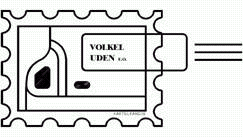 Reglement Euroveiling Postzegelvereniging Volkel-Uden e.o.Leden en niet-leden mogen kavels voor deze veiling aanbieden. De kavels moeten degelijk verpakt zijn, voorzien van naam en bankrekeningnummer van de verkoper en dienen op een eerste zondag van de maand tussen 09:00 en 10:00 uur bij het bestuur te worden aangeleverd. Deze kavels worden in principe de daaropvolgende maand geveild. Vanwege de beperkt beschikbare veilingtijd wordt het maximale aantal kavels voorlopig op maximaal 40 gesteld. De veilingkosten voor de verkoper bedragen 10% van de verkoopprijs. Voor de kopende partij zijn er geen extra kosten.Het bestuur voorziet de kavel van een veilingnummer en schrijft de kavel in.Er is een vaste inzetprijs van € 1,00. Houd er rekening mee dat een kavel dus ook voor € 1,00 verkocht kan worden.De te veilen kavels worden uitgestald tijdens de ruilochtend en zijn op die dag tot 10:15 uur te bezichtigen.Om 10:30 uur start de veiling en zal tot € 10,00 met biedstappen van telkens € 0,50 omhooggaan. Boven € 10,00 bedragen de biedstappen € 1,00.Bieders bieden middels hun hand op te steken; er worden dus geen biednummers uitgegeven. Indien er onduidelijkheid is over de identiteit van de bieder zal de veilingmeester daarna vragen. De naam van de koper en de verkoopprijs worden vervolgens genoteerd door de penningmeester. Direct na afloop van de veiling dienen de kopers hun gekochte kavels bij de penningmeester af te rekenen en op te halen. De opbrengst van de verkochte kavels en ook eventueel niet verkochte kavels dienen door de eigenaren uiterlijk om 12:00 uur te worden afgehaald. Niet verkochte kavels, die niet dezelfde zondag worden meegenomen door de eigenaren vervallen daarna automatisch aan de vereniging. Gekochte kavels die niet dezelfde dag worden opgehaald door de koper kunnen door het bestuur tot de volgende ruilzondag in bewaring worden genomen tegen een bedrag van € 1,00 bovenop de verkoopprijs. Daarna vervalt de kavel in principe aan de vereniging (zie regel 11).  De verplichting tot betaling blijft echter bestaan.Bestuur Postzegelvereniging Uden-Volkel e.o.				Versie juni 2023